NAGYMAROSI KIRENDELTSÉG2626 NAGYMAROS, FŐ TÉR 5.         FELHÍVÁSÜgyfélszolgálatunkon a következő elérhetőségeken tájékozódhat:További információk: www.kormanyhivatal.hu/hu/pest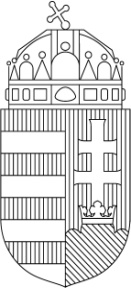 Pest MegyeiKormányhivatalSzobi Járási Hivatala Hatósági ügyek06 27 570 196Szociális ügyek06 27 570 196Gyámügy06 27 595 031